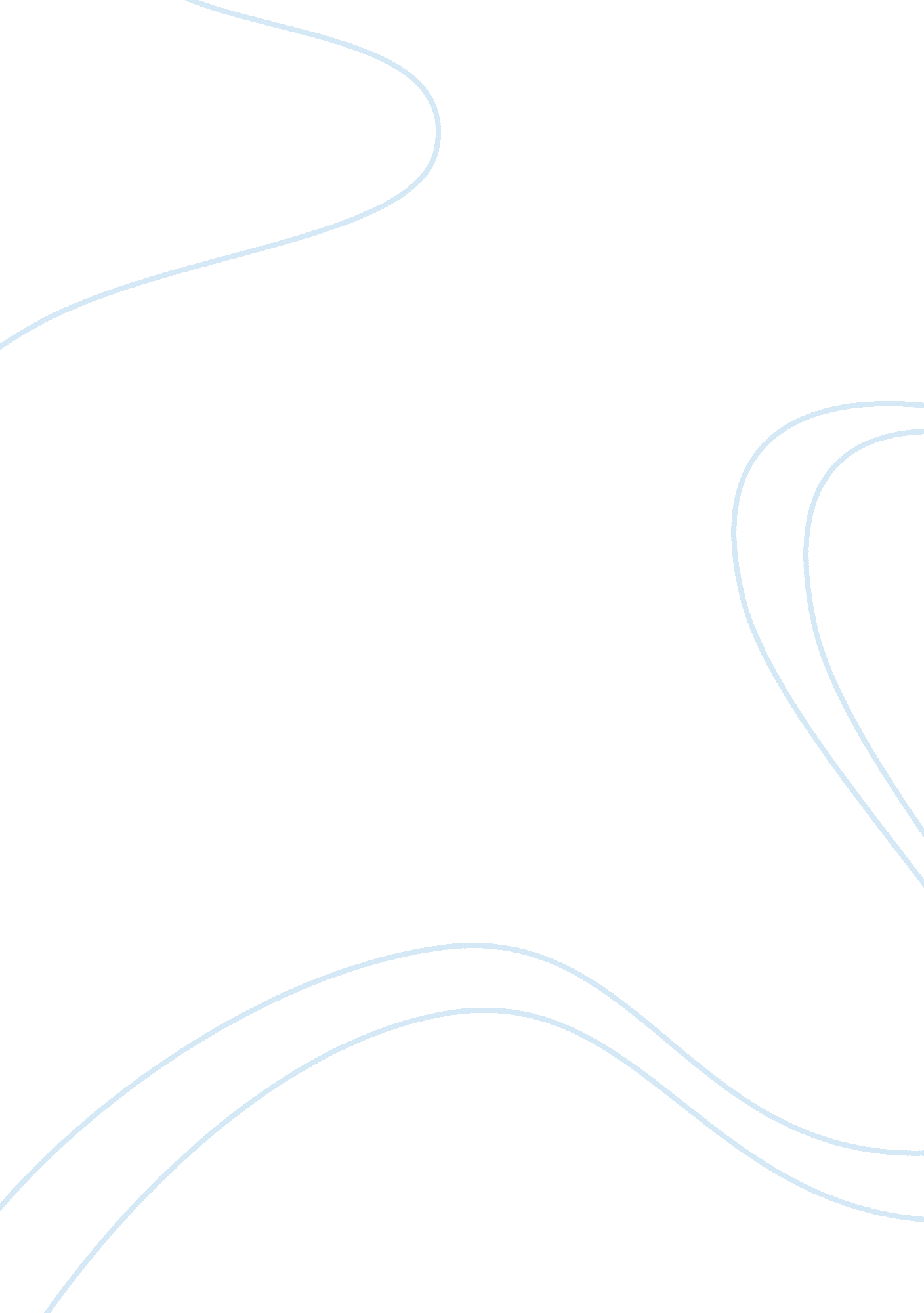 Site analysis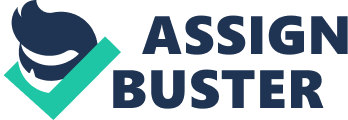 The site Is located at the travel distance of 20-30 minutes from all parts of the city. 2. The site is accessible easily from the upcoming airport and the people coming from the old Appeaser city. 3. Travel distance from the airport is 30 minutes. 4. The site is on the jammed road and is in the middle of hatband and the 5. The area is very peaceful and noise free. 6. The area Is far away from the pollution. 7. The area is easily accessible from the city centre as public vans and busses travel through this road while going to hatband. All the major schools and universities are constructed In this colony so It adds up to the Importance of this site. 8. The site is not an agricultural land so there is no waste of any agricultural land. The project will help in making the site greener and environment friendly. 9. The site is near the Appeaser university which will definitely help the facility to active In non event days. * Pitches and play fields will be oriented along the east west axis so that the players have to face south or north side most of the time during the play. The main facade of he cricket stadium will be designed in such a way to attract masses from the road and acts as a landmark of the site. Shopping area will be kept closer to the Jammed road so that It is clearly visible from outside the site and can attract people who are interested in this shopping activity. The open theatre will act as the major activity area in the non event days and help the market to be open in non activity days. 